DICKINSON ARMS ENTERS THE AMMUNITION BUSINESS WITH NEW KOMANDO 9MM LOADSThe Perfect Practice Ammo for the RA9 and Other 9mm PistolsDickinson Arms, a world-renowned leader in high-quality firearms, brings a new line of high-quality full metal jacket 9x19mm Luger ammo to the market. The Komando 9mm steel-case ammo is perfect for the Dickinson Arms RA9, 1911, and any other 9mm handgun.With ammunition, the key to accuracy is consistency and practice. There is no replacement for trigger time and your ammunition needs to be the same shot after shot. Dickinson Arms knows this all too well, and with the addition of the RA9 striker-fired pistol and several 1911 models chambered in 9mm, they made the move to bring a consistent 9mm FMJ round to market. Available in 115-grain and 124-grain bullet weights, the Komando 9x19 ammo comes loaded in a brass-plated steel case for smooth feeding at a lowered cost. The bullets are copper with a lead core and have an average velocity of 1,149 fps. The Komando 9x19 ammo comes 50 rounds per box and will be available soon. Learn more at Dickinson Arm’s website.About Dickinson ArmsDickinson Arms is a leader in stunning, hand-built, high-quality firearms. Whether it’s a pump shotgun, an inertia or gas-operated semi-automatic, a supremely balanced over & under, a side-by-side, or a carefully crafted 1911 pistol, you’ll feel the Dickinson difference the moment you pick one up. Wood and metal parts are perfectly shaped and hand-fitted together. Dickinson offers an extensive collection of shotguns and 1911s. At Dickinson Arms, we are building our reputation one firearm and one customer at a time. When you buy a Dickinson firearm, you become part of our family — and we pledge to support you with the finest products and the best U.S.-based customer support in the industry.Connect with us on social media: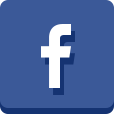 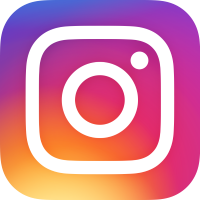 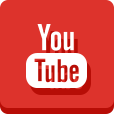 Editor’s Note: For downloadable hi-res images and press releases, visit our online Press Room.